Osnovna šola Ivana Skvarče                       tel:/fax: 03/56-69-910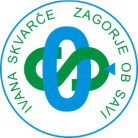 Cesta 9. avgusta 44                                   e-pošta: tajnistvo.iskvarce@guest.arnes.si1410 Zagorje ob Savi                                     davčna št.: 44831994                                                                           podračun pri UJP št.: 01342-6030687307___________________________________________________________________________Datum: 14. 3. 2016ZAPISNIK SVETA ŠOLE, ki je bil dne 14. 3. 2016, ob 18. uri v učilnici geografije.Ga. Maja Brodar je vse prisotne lepo pozdravila, ugotovila sklepčnost Sveta šole (odsotna ga. Metoda Smrkolj in g. Ivo Potočnik) ter prebrala dnevni red.   Dnevni red je bil naslednji:Potrditev zapisnika zadnje seje.Obravnava in sprejem letnega poročila za leto 2015 (finančno in poslovno).Poročilo o vzgojno-izobraževalnem delu v I. ocenjevalnem obdobju.Ocena delovne uspešnosti ravnateljice.Razno.Predsednica Sveta šole je predlagala, da se vrstni red 4. in 5. točke zamenja. S predlaganim so se vsi strinjali.Ad1 - ZapisnikGa. Maja Brodar je na kratko predstavila zapisnika prejšnjih sej. Zapisnika so člani sveta potrdili in sprejeli.Ad2 – Letno poročilo za leto 2015Letno poročilo sta na kratko predstavili ravnateljica ga. Alenka Ašič (poslovno) in računovodkinja ga. Branka Zupančič Flisek (finančno).Člani sveta so dobili letno poročilo pred sestankom po e-pošti.  Člani sveta so se strinjali s poslovnim poročilo za leto 2015.Članom Sveta je bil korespondenčno poslan v potrditev letni popis sredstev, katerega so člani tudi potrdili. – SKLEP.Ad3 – Poročilo o vzg. – izobr. delu v 1. ocen. ObdobjuRavnateljica je v poročilu povedala, da je bil učni uspeh zadovoljiv, od 516 učencev je bilo 500 učencev pozitivnih (15 negativnih, 1 neocenjen), seveda pa pričakujemo, da bo ob koncu šolskega leta uspeh boljši. Večjih disciplinskih problemov nismo imeli, pojavljajo se sicer manjše oblike nasilja, ki pa so še obvladljive.Ad5 – RaznoPouk pri posameznih predmetih (mat., sl. j., tuj j. ang.) bo v naslednjem šolskem letu od 4. - 9. razreda potekal v heterogenih skupinah – SKLEP.Zaradi povečanega obsega dela računovodkinje in vodje šolske kuhinje pri vodenju centralne kuhinje bomo za te potrebe zaposlili še eno delavko za 25%.SKLEP: Člani sveta soglašajo z zaposlitvijo.Mesečno se bo izplačevala nagrada za delo v centralni kuhinji, računovodkinji in vodji šolske prehrane,  zaradi pozitivnih sredstev na kontu prehrana.SKLEP: Člani sveta soglašajo z izplačevanjem nagrade.Ad4- Ocenitev ravnateljiceGa. Maja Brodar  ga je članom sveta na kratko obrazložila potek ocenjevanja. Ocena ravnateljice temelji tudi na letnem poročilu, ki ga je ga. ravnateljica tudi podala.Člani Sveta so sprejeli ugotovitveni SKLEP, da je ravnateljica dosegla 100% vrednosti meril za ugotavljanje delovne uspešnosti.Zapisala:						Predsednica Sveta šole:Barbara Grablič, l.r.				Maja Brodar, l.r.